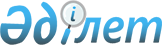 О внесении изменений и дополнений в постановление Правления Национального Банка Республики Казахстан от 15 сентября 2005 года N 115 "Об утверждении Правил лицензирования осуществления розничной торговли и оказания услуг за наличную иностранную валюту в Республике Казахстан"
					
			Утративший силу
			
			
		
					Постановление Правления Национального Банка Республики Казахстан от 28 марта 2008 года N 19. Зарегистрировано в Министерстве юстиции Республики Казахстан 30 апреля 2008 года N 5203. Утратило силу Постановлением Правления Национального Банка Республики Казахстан от 24 июля 2009 года № 68      Сноска. Утратило силу постановлением Правления Национального Банка РК от 24.07.2009 № 68 (вводится в действие с 11.08.2009).       В целях приведения нормативной правовой базы, регулирующей осуществление деятельности, связанной с использованием валютных ценностей, в соответствие с Законами Республики Казахстан от 11 января 2007 года " О лицензировании " и от 12 января 2007 года " О национальных реестрах идентификационных номеров" Правление Национального Банка Республики Казахстан ПОСТАНОВЛЯЕТ : 

      1. В постановление Правления Национального Банка Республики Казахстан от 15 сентября 2005 года N 115 "Об утверждении Правил лицензирования осуществления розничной торговли и оказания услуг за наличную иностранную валюту в Республике Казахстан" (зарегистрированное в Реестре государственной регистрации нормативных правовых актов под N 3902, опубликованное 2 ноября 2005 года в газете "Юридическая газета" N 202) внести следующие изменения и дополнения: 

      в Правилах лицензирования осуществления розничной торговли и оказания услуг за наличную иностранную валюту в Республике Казахстан, утвержденных указанным постановлением: 

      в подпункте 3) пункта 4 слово "лицензии" заменить словом "решения"; 

      в пункте 6: 

      в абзаце первом слова "статьей 16" заменить словами "подпунктом 6) пункта 2 статьи 42"; 

      в подпункте 2) абзаца третьего слово "лицензии" заменить словом "решения"; 

      в абзацах первом, втором пункта 7 слово "календарных" заменить словом "рабочих"; 

      пункты 13 и 14 исключить; 

      в пункте 18: 

      в абзаце первом: 

      слово "лицензии" заменить словом "решения"; 

      слово "указанной" заменить словом "указанного"; 

      в абзаце втором слова "Об отзывах и прекращении" заменить словами "О прекращении"; 

      в приложении 1: 

      после слов "Регистрационный номер налогоплательщика заявителя ___________" дополнить абзацами следующего содержания: 

      "Бизнес-идентификационный номер (при наличии) __________ 

      Индивидуальный идентификационный номер (при наличии) _______"; 

      в приложении 3: 

      после слов "регистрационный номер налогоплательщика лицензиата _________" дополнить абзацами следующего содержания: 

      "бизнес-идентификационный номер (при наличии) ___________ 

      индивидуальный идентификационный номер (при наличии) ________". 

      2. Настоящее постановление вводится в действие по истечении двадцати одного дня со дня его первого официального опубликования. 

      3. Департаменту платежного баланса и валютного регулирования (Дюгай Н.Н.): 

      1) совместно с Юридическим департаментом (Шарипов С.Б.) принять меры к государственной регистрации в Министерстве юстиции Республики Казахстан настоящего постановления; 

      2) в десятидневный срок со дня государственной регистрации в Министерстве юстиции Республики Казахстан довести настоящее постановление до сведения заинтересованных подразделений центрального аппарата, территориальных филиалов Национального Банка Республики Казахстан, Объединения юридических лиц "Ассоциация финансистов Казахстана". 

      4. Управлению по обеспечению деятельности руководства Национального Банка Республики Казахстан (Терентьев А.Л.) в трехдневный срок со дня получения от Департамента платежного баланса и валютного регулирования заявки на опубликование принять меры к официальному опубликованию настоящего постановления в средствах массовой информации Республики Казахстан. 

      5. Контроль за исполнением настоящего постановления возложить на заместителя Председателя Национального Банка Республики Казахстан Акишева Д.Т.       Председатель 

      Национального Банка                         А. Сайденов       "СОГЛАСОВАНО" 

      Министерство финансов 

      Республики Казахстан 

      Министр 

      Жамишев Б.Б. 

      22 апреля 2008 года 
					© 2012. РГП на ПХВ «Институт законодательства и правовой информации Республики Казахстан» Министерства юстиции Республики Казахстан
				